									УТВЕРЖДАЮГенеральный директор ООО «ДОКТОРПЛАСТИК»Романов Р.В.                        01 февраля 2019 г.Организационная структура ООО «ДОКТОРПЛАСТИК»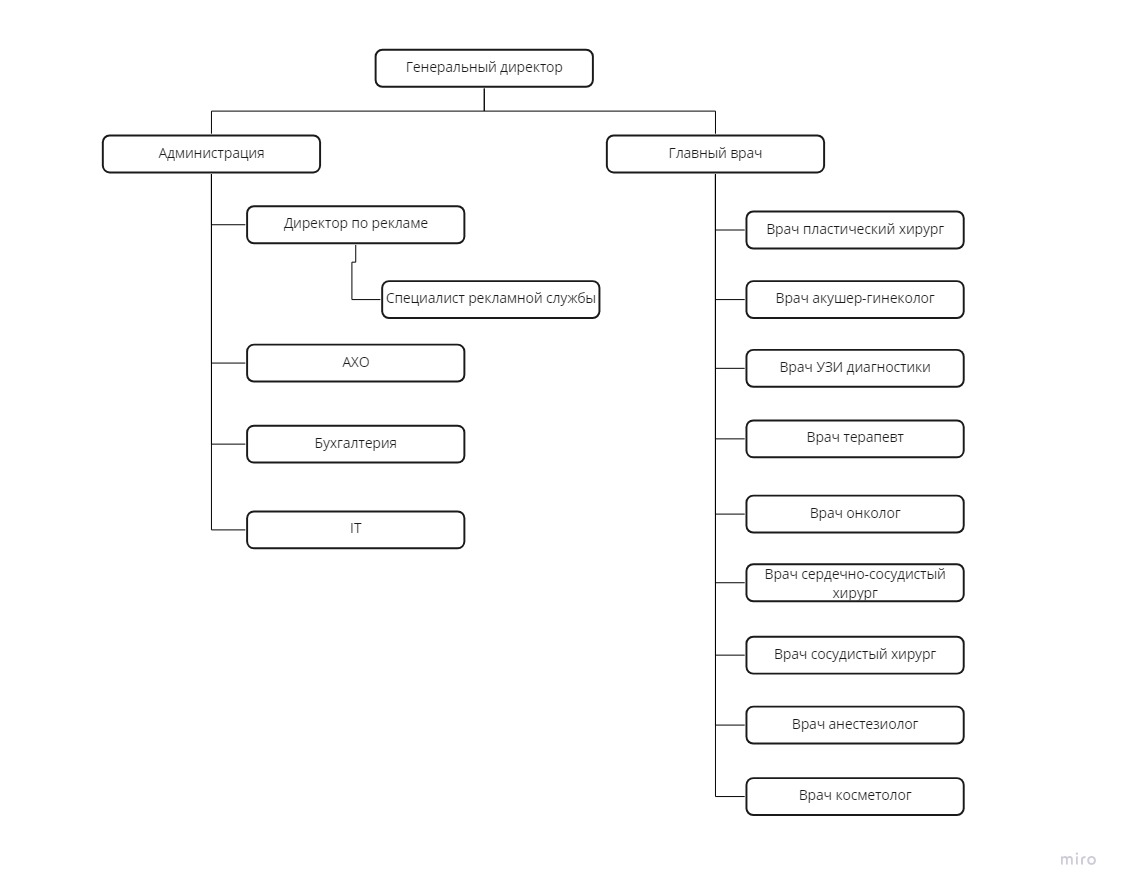 